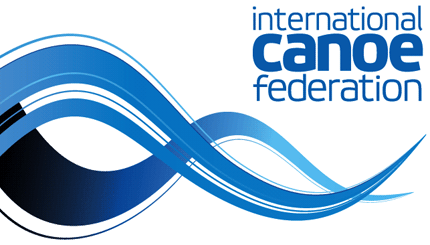 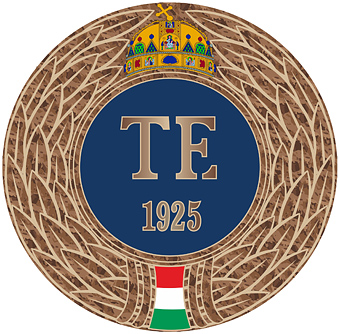 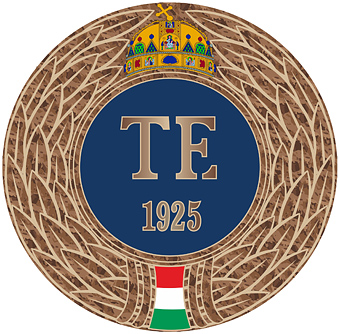 Canoe-Kayak Sprint Intensive Coaching Course Level 3“Expert Coach”APPLICATION FORMSeptember 7 – December 18, 20201. Name (first and family name): 									2. National Federation: 											3. Date of birth:  ____/______/______	 4. Place of birth:								 (Day/Month/Year)5. Gender:  female  male 			6. Tel.: +						7. Mobile: +					 8. Religion: 						9. E-mail address: 											10. Address: 																		 11. Passport number: 					12. Citizenship: 					13. Passport date of expiry:				14. Sport activities (competitor, coach) until the present: 							15. Highest education level: 										16. Nomination and stamp of the National Federation or relevant sport association of the applicant’s country:17. My participation fee will be paid by: 		IOC 	 NOC   Government  Private 						National Sport Federation 	Sports Club I hereby certify that all information provided by me in this application is accurate and complete. I agree with each paragraph and statement of the information sheet.		  date								signaturePlease send the duly (1) completed application form (filled in capital/block letters), a short (2) curriculum vitae, a (3) letter of recommendation by the National Federation and a (4) copy of your passport to the followinge-mail address: kiss.gergely@tf.hu